Начальнику управления образования администрации                                                                                                                                                муниципального образованияЩербиновский районО.П.ПриставкеДиректор МБОУ СОШ №8 им  П.И .Кочерга с. Николаевка                                                                              И.Г.Щеглов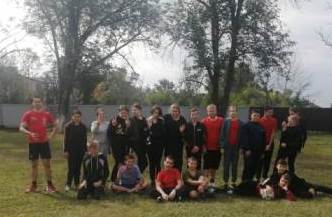 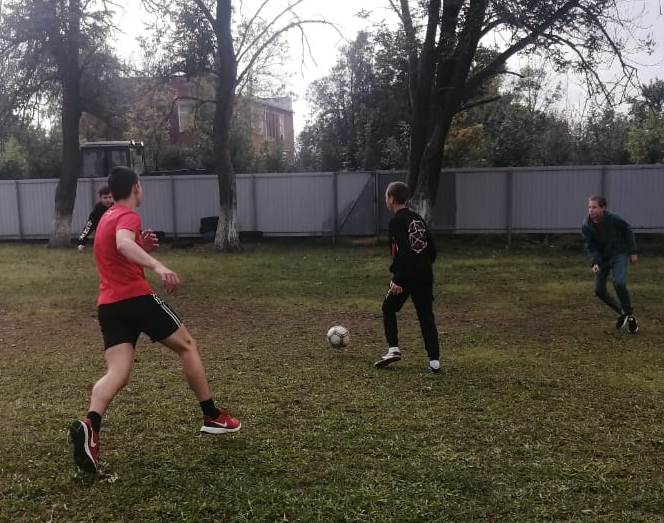 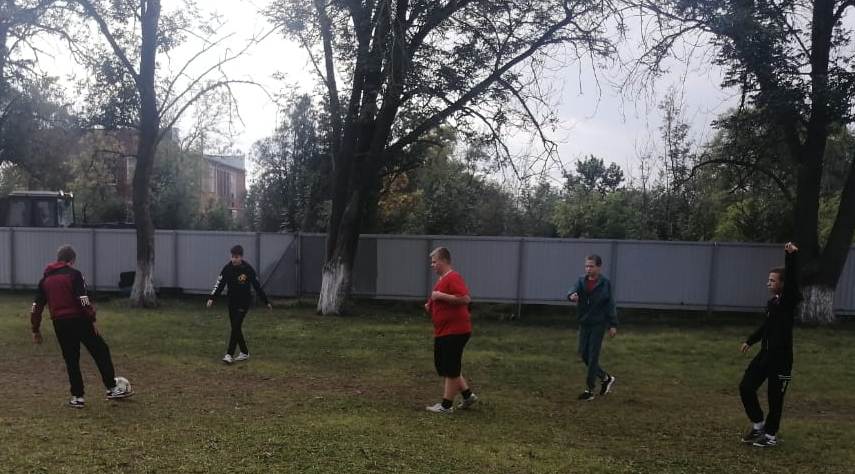 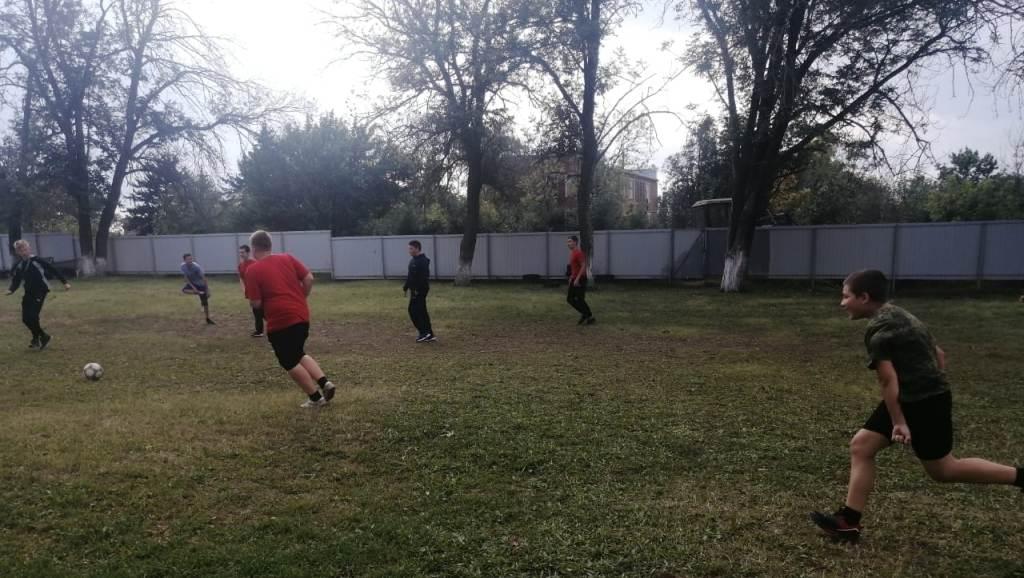 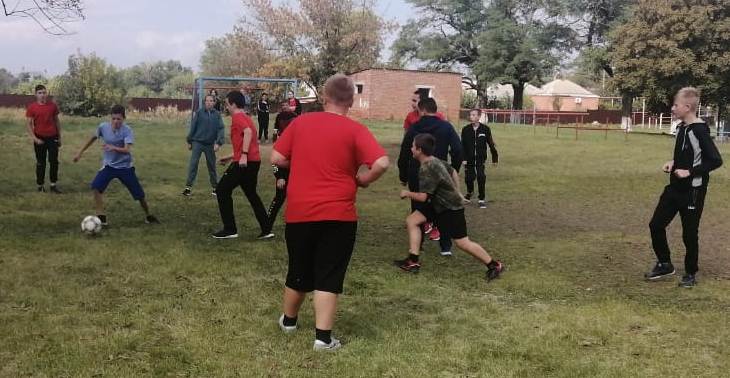 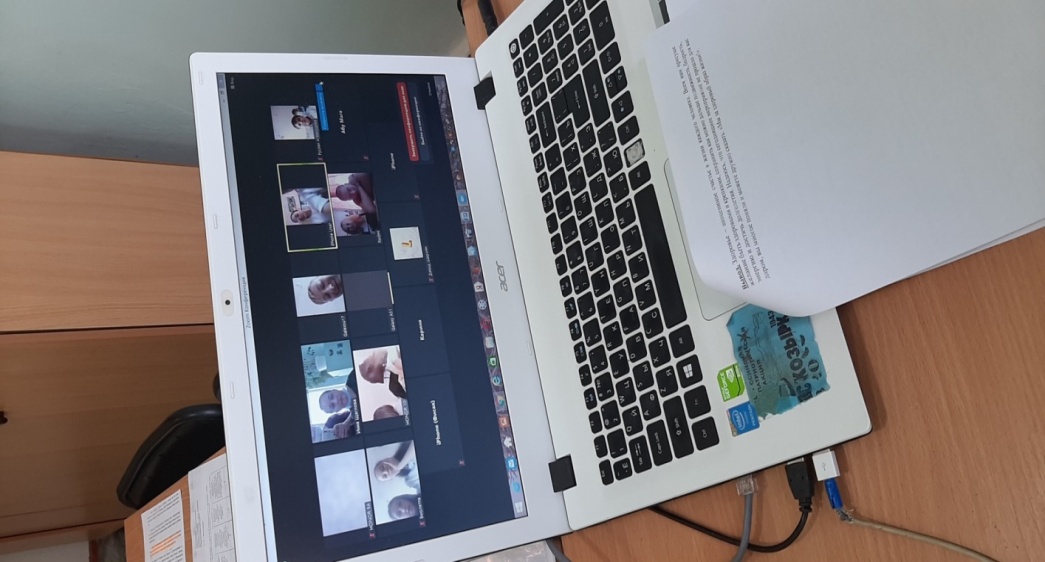 Отчет о проведенных мероприятиях, МБОУ СОШ №8 им. П.И. Кочерга с. Николаевка 24.09.2021 года. Отчет о проведенных мероприятиях, МБОУ СОШ №8 им. П.И. Кочерга с. Николаевка 24.09.2021 года. Отчет о проведенных мероприятиях, МБОУ СОШ №8 им. П.И. Кочерга с. Николаевка 24.09.2021 года. Отчет о проведенных мероприятиях, МБОУ СОШ №8 им. П.И. Кочерга с. Николаевка 24.09.2021 года. Отчет о проведенных мероприятиях, МБОУ СОШ №8 им. П.И. Кочерга с. Николаевка 24.09.2021 года. Отчет о проведенных мероприятиях, МБОУ СОШ №8 им. П.И. Кочерга с. Николаевка 24.09.2021 года. Отчет о проведенных мероприятиях, МБОУ СОШ №8 им. П.И. Кочерга с. Николаевка 24.09.2021 года. Краткая характеристика проведенного мероприятия, оценка качества№п/пНаименование антинаркотического мероприятия, охват участниковПрименение средства технического обученияФ.И.О .специалистов участвующих в проведении мероприятияДата, время и место проведения мероприятияФ.И.О. ответственного лица, контактный телефонФ.И.О. ответственного лица, контактный телефонСегодня в нашей школе прошло мероприятие   «Подари себе здоровье» Слушая данную тему мы совместно с ребятами формировали мотивацию к здоровому образу жизни. Киноурок развивает  у учащихся чувство ответственности за свое здоровье и поведение, расширили знания детей о ЗОЖ  и  положительное влияния на организм человека.. В конце мероприятия пожелали всем здоровья и больше хороших полезных привычек.После просмотра видеоролика «Спорт» состоялась встреча блиц турнир команд по футболу настроение у команд было отличное. Победители отмечены призами.1Онлайн урок  мероприятие   «Подари себе здоровье»  \83https://us05web.zoom.us/j/84046457665?pwd=RTRrZjBKYTRJVE1Va21MR0dDM3VSQT09видеоролика «Спорт»   Ролик , рекомендованный МОН Общ. социальный ролик.Рассолова А.В. учитель физкультуры.24 сентября  2021 года 11.00-12.00  Онлайн встреча.Встреча команд24 сентября  2021 года 11.00-12.00  Онлайн встреча.Встреча командЗам директора по ВР Цигельман Г.И.Сегодня в нашей школе прошло мероприятие   «Подари себе здоровье» Слушая данную тему мы совместно с ребятами формировали мотивацию к здоровому образу жизни. Киноурок развивает  у учащихся чувство ответственности за свое здоровье и поведение, расширили знания детей о ЗОЖ  и  положительное влияния на организм человека.. В конце мероприятия пожелали всем здоровья и больше хороших полезных привычек.После просмотра видеоролика «Спорт» состоялась встреча блиц турнир команд по футболу настроение у команд было отличное. Победители отмечены призами.вкладка на  сайте МБОУ СОШ №8  Антинарко http://kubanschooi8.ucoz.net/index/antinarko/0-84 «Живи ярко» Сегодня в нашей школе прошло мероприятие   «Подари себе здоровье» Слушая данную тему мы совместно с ребятами формировали мотивацию к здоровому образу жизни. Киноурок развивает  у учащихся чувство ответственности за свое здоровье и поведение, расширили знания детей о ЗОЖ  и  положительное влияния на организм человека.. В конце мероприятия пожелали всем здоровья и больше хороших полезных привычек.После просмотра видеоролика «Спорт» состоялась встреча блиц турнир команд по футболу настроение у команд было отличное. Победители отмечены призами.